                                                                        Mention : Aménagement urbain & paysager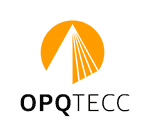 (Hors dimensionnements et plans) Appellation de la MentionEconomie de l’aménagement urbain.Economie des aménagements paysagers liés à une opération de construction.Précisions :Les corps d’état traités sont :Terrassements généraux et travaux de préparation,Réseaux d’assainissements, réseaux secs et réseaux divers,Revêtements de surface,Espaces paysagers et espaces verts,Eclairage public, mobiliers urbains et aires de jeux.Cette mention ne peut être délivrée qu’aux Economistes de la Construction Qualifiés  / Certifiés 2.1.1. et 2.1.2. A ou BLes titulaires de cette mention ne font aucun calcul de pré-dimensionnement, ni de dimensionnement, ainsi qu’aucun plan.Nombre de dossiers achevés dans un délai de moins de 6 ans, à remettre pour un :Qualifié : 2Certifié  : 3Cadre à compléterNOM du postulant : ……………………………………… Date de la demande : ……/……/…..…MENTION : Aménagement urbain et paysagerCAPACITESDOMAINES A COUVRIRCocher dans les colonnes les pièces fourniespour chaque projet présenté (livrables)Pré-requisETUDE N°1ETUDE N°2ETUDE N°3INTITULE DES PROJETS PRESENTES :INTITULE DES PROJETS PRESENTES :………………………..………………………..………………………..MENTION : Aménagement urbain & paysager       Pré-Requis : 2.1.1. et 2.1.2. A ou BDocuments à remettre avec la demande de mention sur 2 pour un qualifié ou 3 opérations pour un certifié Les CCTP des lots concernés du DCELes estimations des lots concernés Le rapport d’analyse des offresOui          Non MENTION : Aménagement urbain & paysager       Pré-Requis : 2.1.1. et 2.1.2. A ou BDocuments à remettre avec la demande de mention sur 2 pour un qualifié ou 3 opérations pour un certifié Les CCTP des lots concernés du DCELes estimations des lots concernés Le rapport d’analyse des offresOui          Non Oui          Non Oui          Non MENTION : Aménagement urbain & paysager       Pré-Requis : 2.1.1. et 2.1.2. A ou BDocuments à remettre avec la demande de mention sur 2 pour un qualifié ou 3 opérations pour un certifié Les CCTP des lots concernés du DCELes estimations des lots concernés Le rapport d’analyse des offresCadres réservés à l’OPQTECCConforme : Oui     Non Commentaire :